Tiszavasvári Város ÖnkormányzataKépviselő-testülete65/2024. (II.27.) Kt. számú határozataA Tiszavasvári, Vasvári Pál u. 6. sz. alatti társasház II. lépcsőházában a lépcsőházi  nyílászáróknak a cseréjérőlTiszavasvári Város Önkormányzata Képviselő-testülete a Magyarország helyi önkormányzatairól szóló 2011. évi CLXXXIX. törvény 107.§-ban hatáskörében eljárva az alábbi határozatot hozza:1.Mint a 4440 Tiszavasvári, Vasvári Pál utca 6. szám alatti Társasház többségi tulajdoni hányaddal rendelkező tulajdonosa dönt arról, hogy a Tiszavasvári, Vasvári Pál utca 6. szám alatti társasház II. lépcsőházában a lépcsőházi nyílászárók cseréjének az elvégzésével a 4034 Debrecen, Létai út 44. székhelyű Simon László és Fiai Kft.-t bízza meg, a Kft. által benyújtott és jelen határozat mellékletét képező árajánlatban foglaltak szerint 1.977.480. Ft+ÁFA, azaz bruttó 2.511.399. Ft összegben.Határidő: azonnal                                                      Felelős: Szőke Zoltán polgármester2.Megállapítja, hogy – Társasház szervezeti és működési szabályzatában foglaltak szerint a Tiszavasvári, Vasvári Pál utca 6. szám alatti társasház II. lépcsőházban a nyílászárók cseréjének a költsége a tulajdonostársakat tulajdoni hányaduk mértékéig terheli az alábbiak szerint:Határidő: azonnal                                                      Felelős: Szőke Zoltán polgármester3.Felkéri a polgármestert, hogy kezdeményezze a Társasház közgyűlésének összehívását és az 1. pontban megfogalmazott döntést a 2. pontban meghatározott tulajdoni hányadok szerint fizetendő összegekkel terjessze a Társasház közgyűlése, mint legfőbb döntéshozó szerv elé.Határidő: azonnal                                                      Felelős: Szőke Zoltán polgármester4. A Képviselő-testület a fenti tulajdonostársak részére a nyílászáró cseréjének a költségéből tulajdoni hányad szerint fizetendő összeg megfizetésére max. 12 havi részletfizetési lehetőséget biztosít.5. Felkéri a polgármestert, hogy a Testület döntéséről tájékoztassa a Simon László és Fiai Kft. ügyvezetőjét, azzal, hogy a lépcsőházi nyílászárók megrendeléséhez előzetesen a Társasház közgyűlésének döntését is be kell szerezni. 6. Felhatalmazza a Polgármestert, hogy 6.1. a II. lépcsőházban a lépcsőházi nyílászárók cseréjének a költségére vonatkozóan a költségvetési előirányzat biztosítására tegye meg a szükséges intézkedést.6.2. az Simon László és Fiai Kft -vel a vállalkozási szerződést az árajánlatban foglaltak figyelembe vételével kösse meg.   Határidő: azonnal, illetve esedékességkor			Felelős: Szőke Zoltán polgármester 7. Felhatalmazza a Polgármestert, hogy a 2. pontban feltüntetett tulajdonostársakkal a közgyűlési döntést követően folytasson egyeztetést a 2. pontban meghatározott összeg megfizetésének módjáról és az egyeztetést követően kösse meg az érintettekkel a megfizetésre vonatkozó megállapodást.   Határidő: azonnal, illetve esedékességkor			Felelős: Szőke Zoltán polgármester Szőke Zoltán 					           Dr. Kórik Zsuzsanna                        polgármester	                                                                     jegyző65/2024. (II.27) Kt. határozat melléklete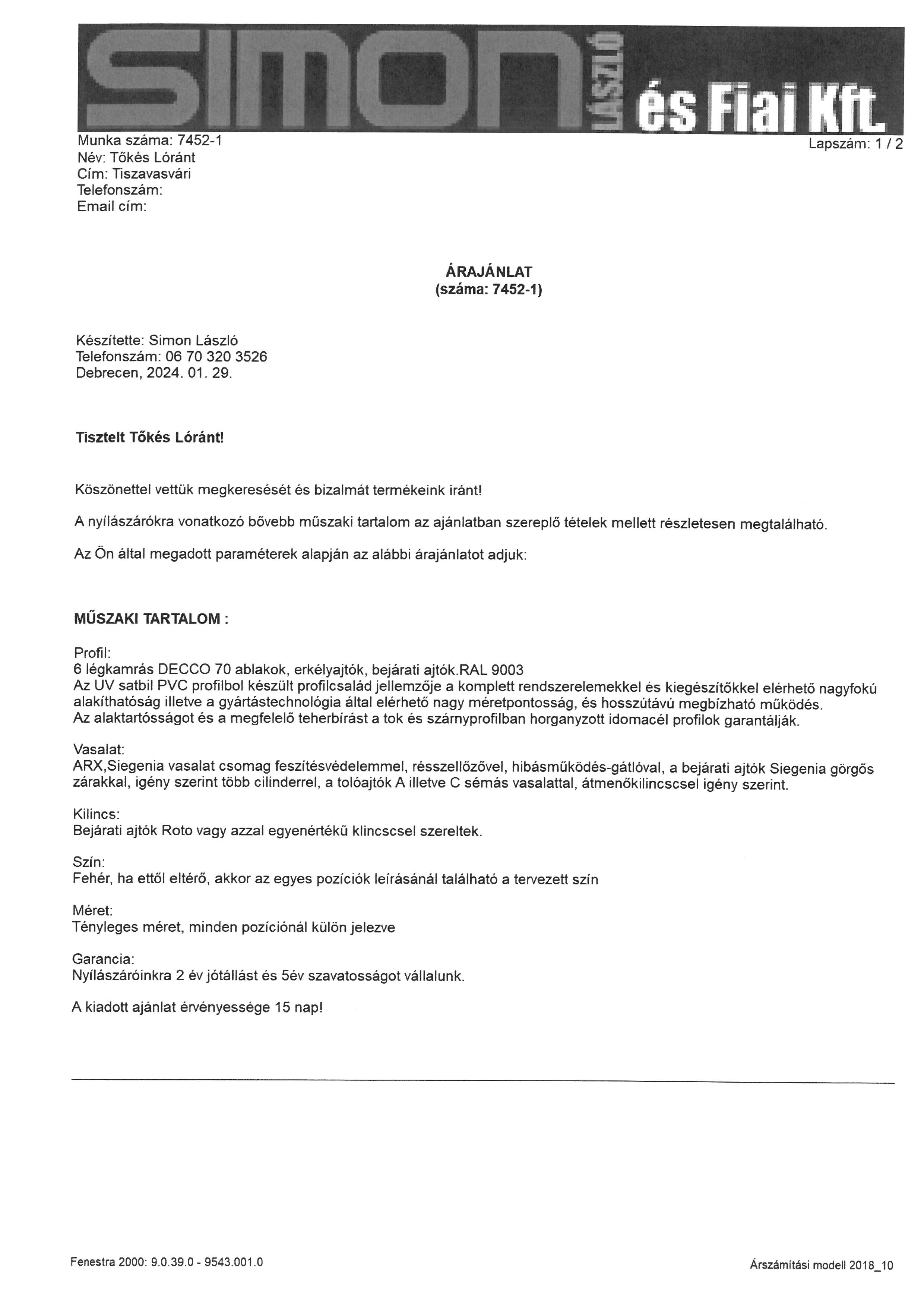 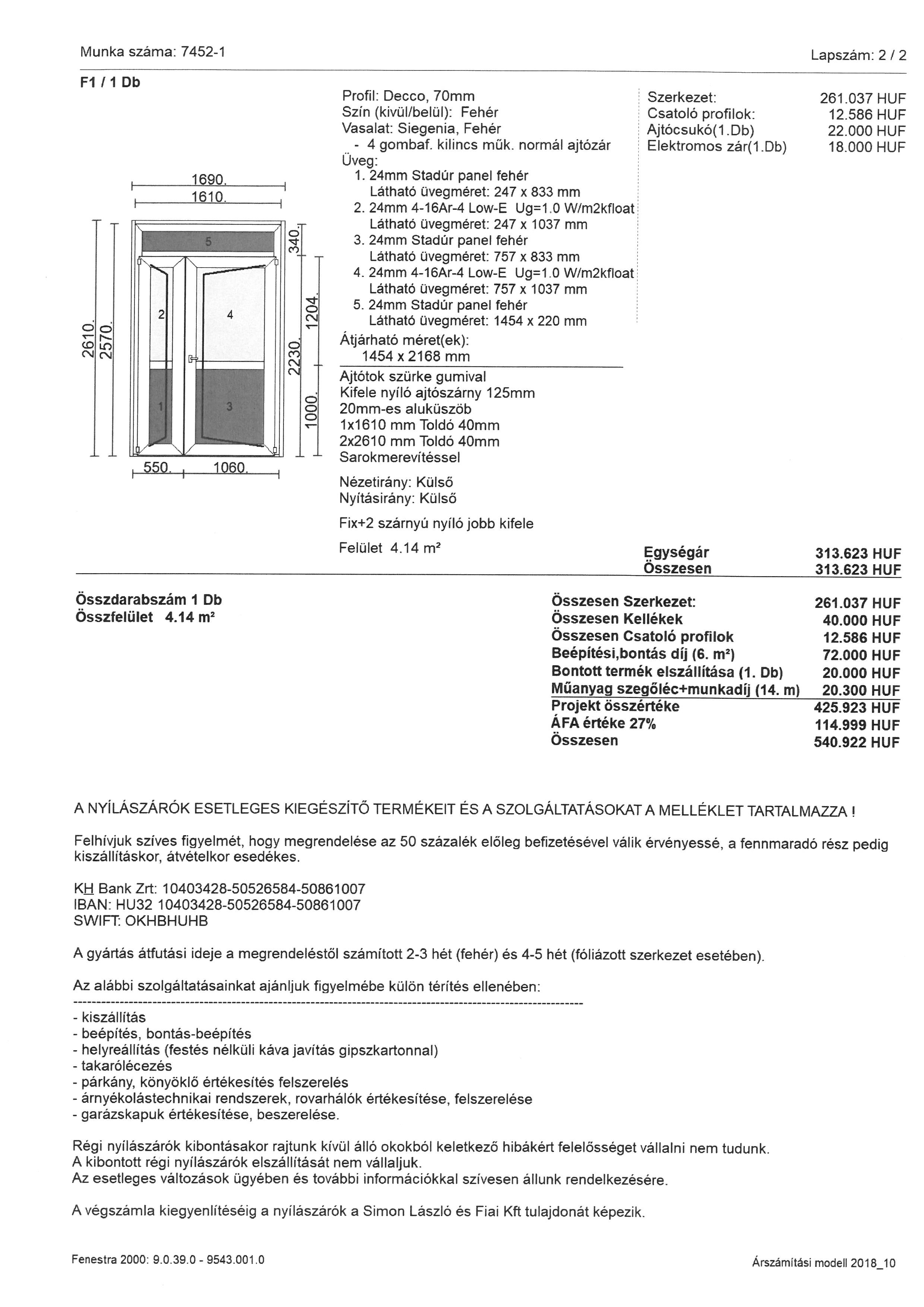 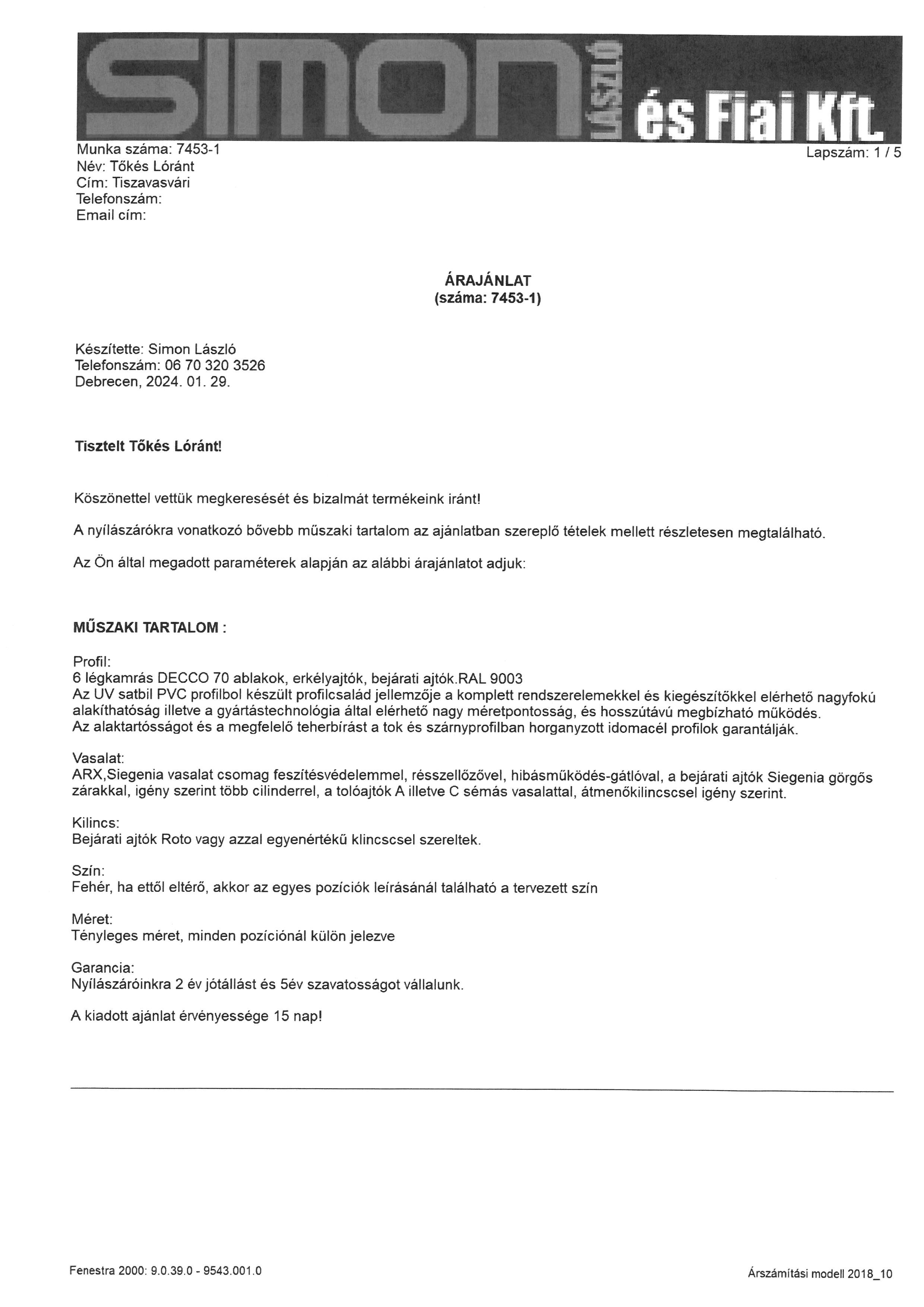 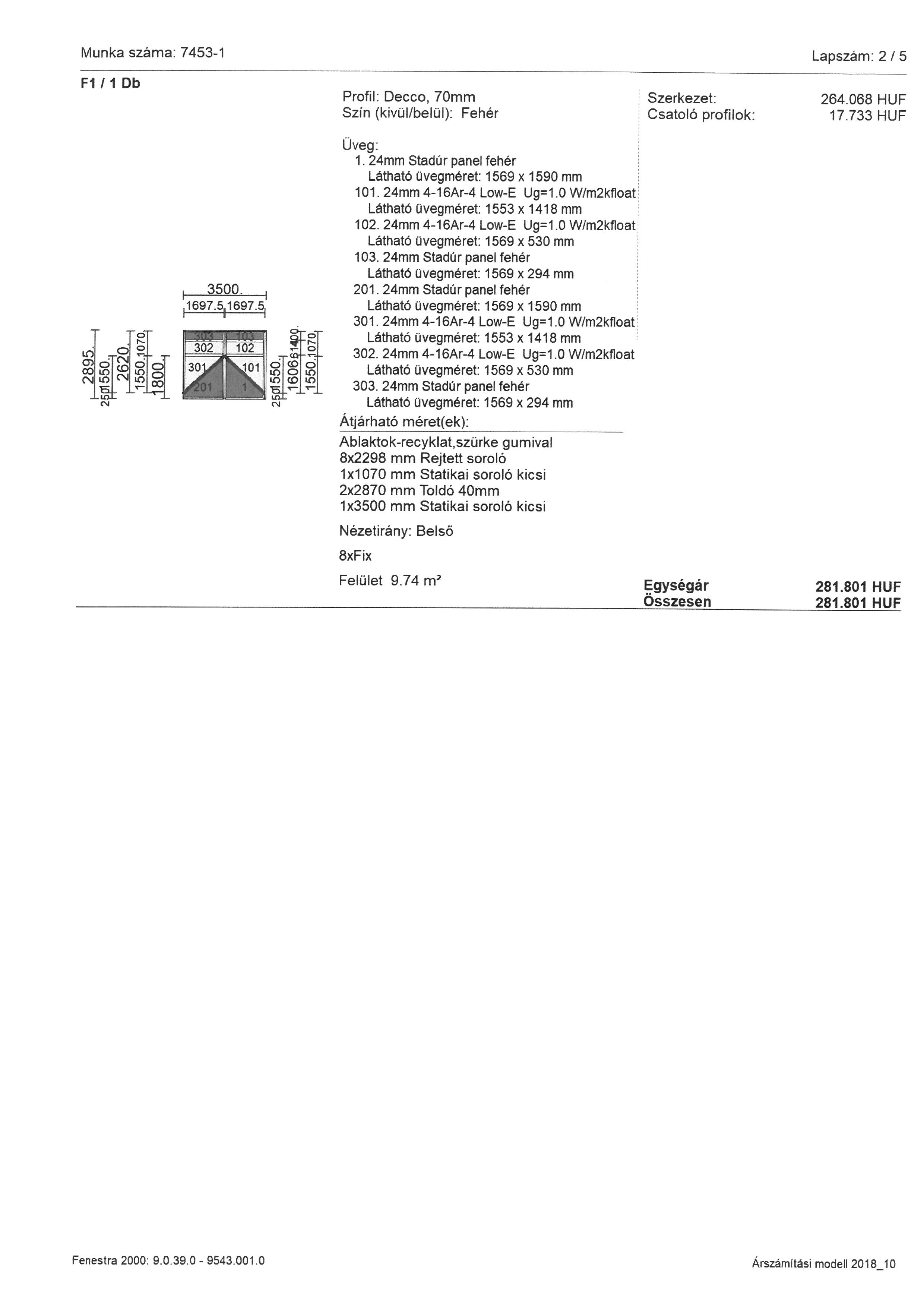 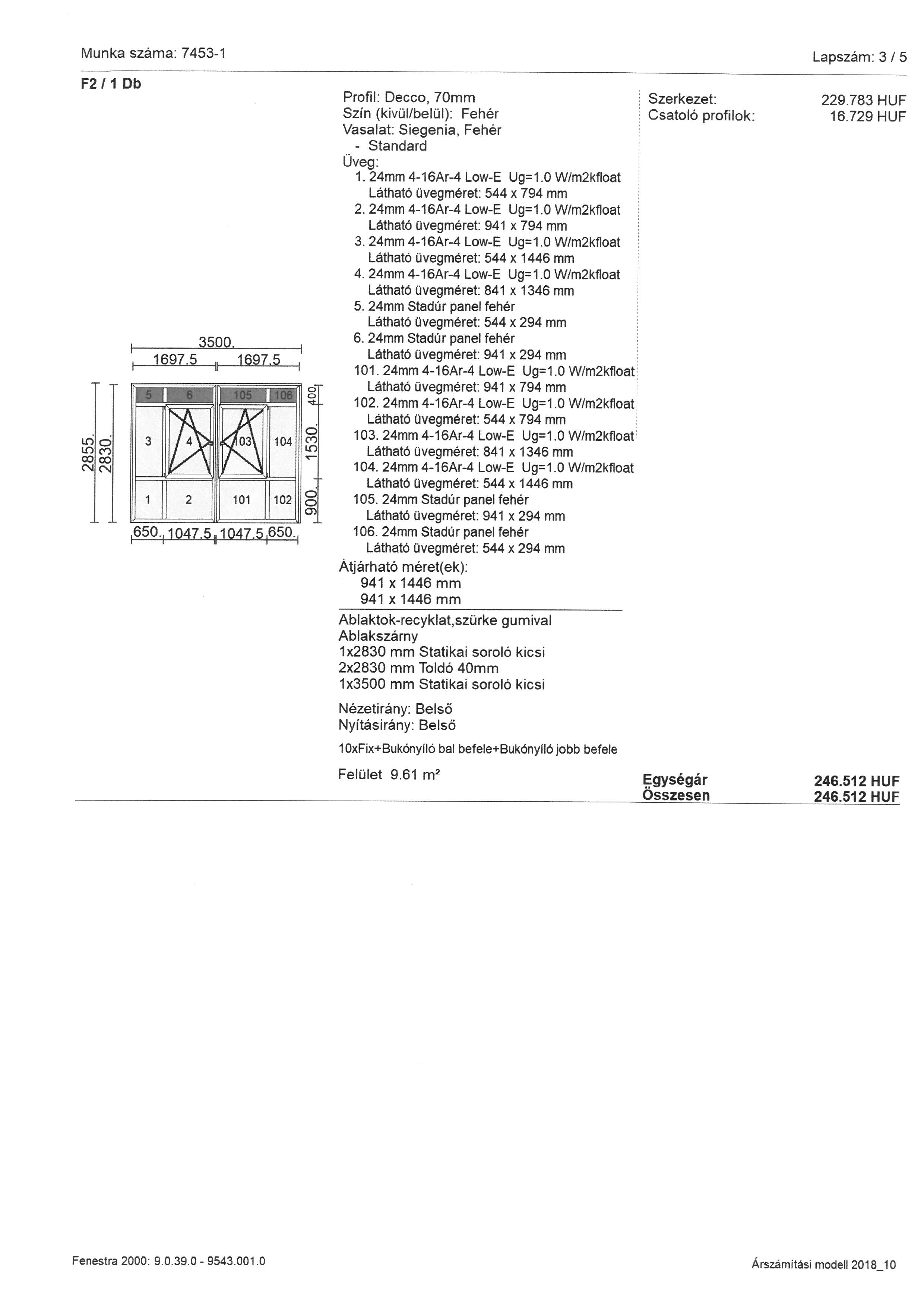 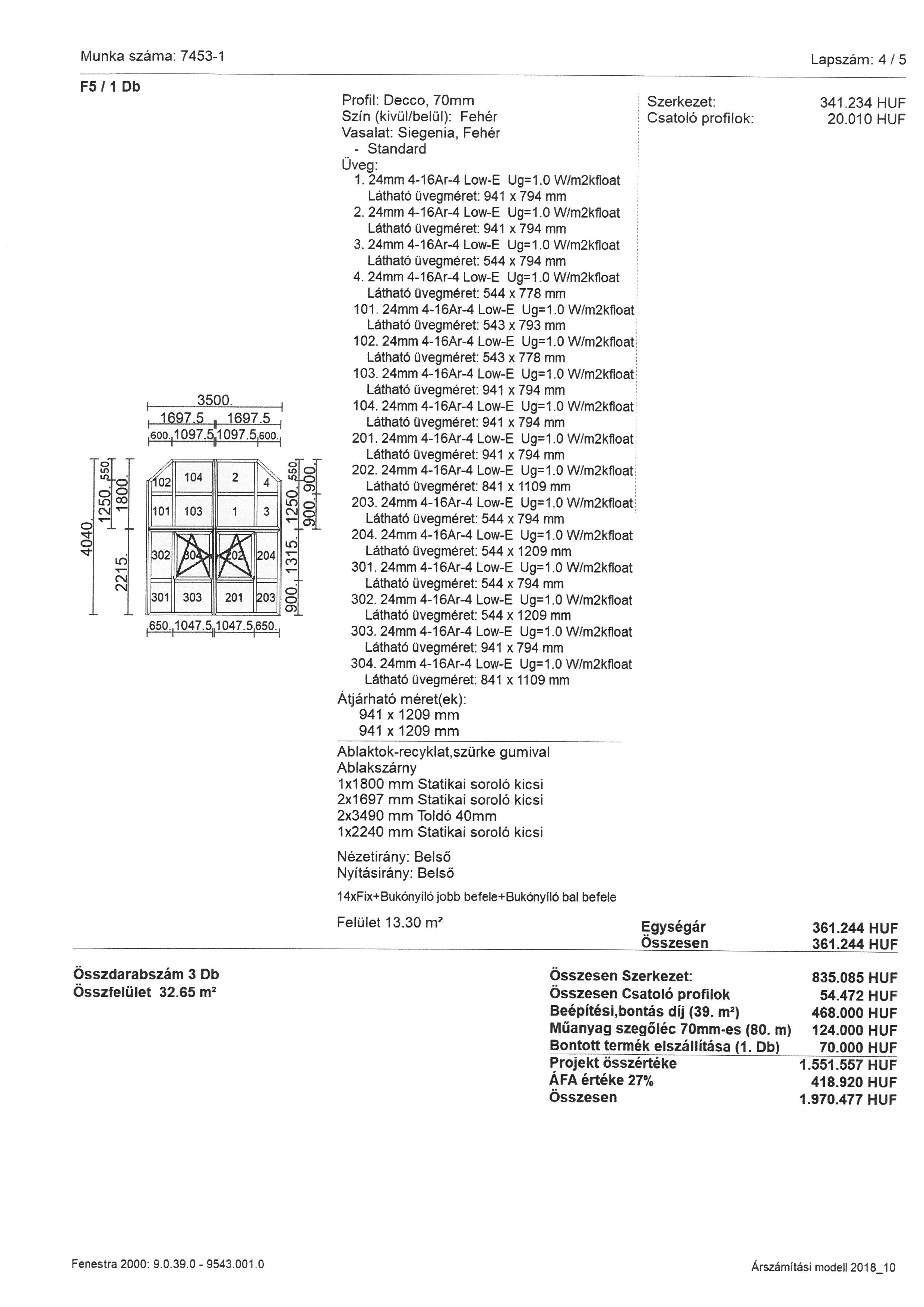 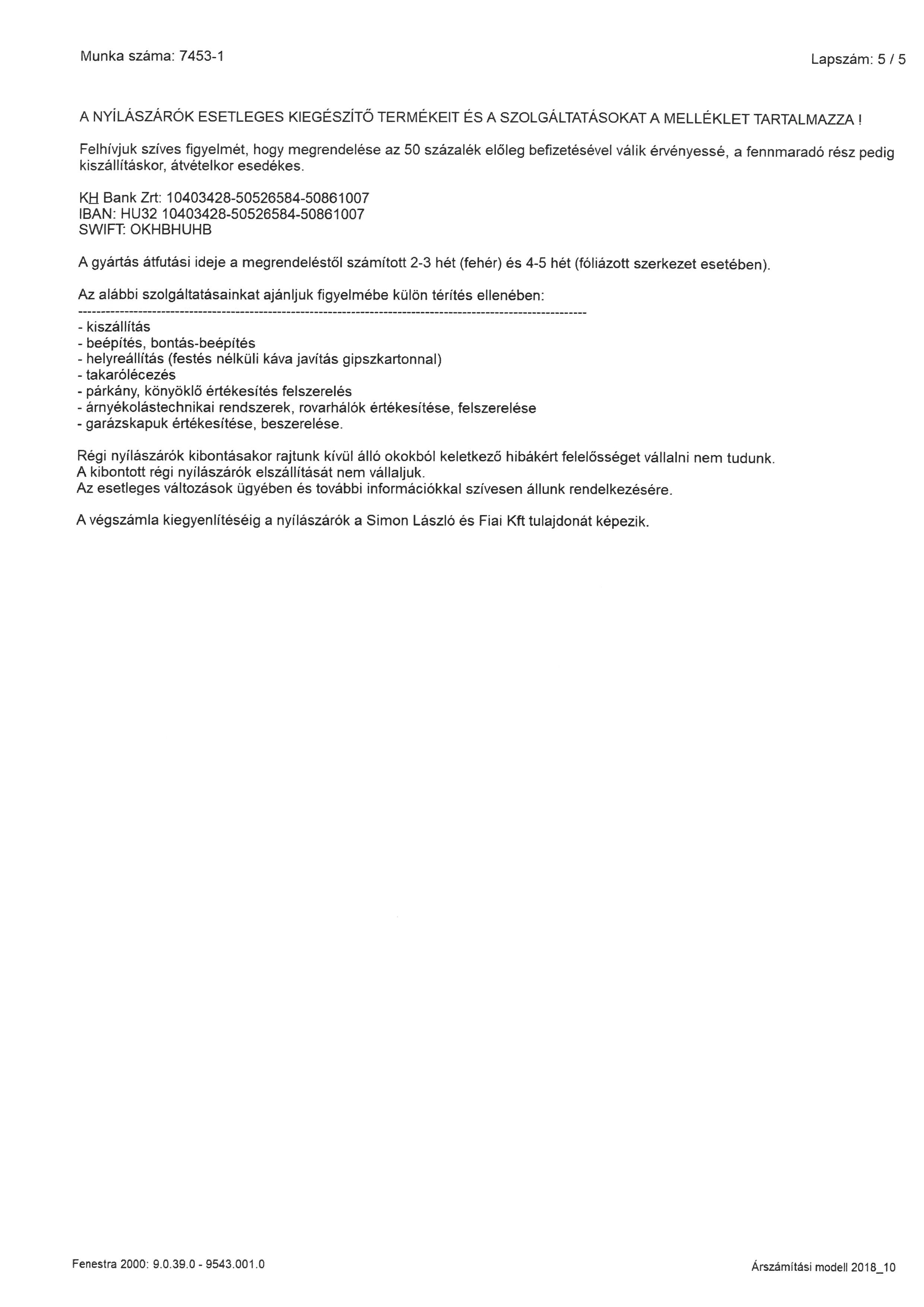 lakás címe, helyrajzi számatulajdonosközös tulajdonban lévő részekből tulajdoni hányada nyílászárók cseréjének a költségéből tulajdoni hányad szerint fizetendő bruttó összeg Vasvári Pál u. 6. I. Lph. III/9.1679/2/A/26 hrsz.Rácz Zoltán400/10000100.456 FtVasvári Pál u. 6. I. Lph. IV/10.1679/2/A/30 hrsz.Maczkó Zoltán369/1000092.671 FtVasvári Pál u. 6. II. Lph. I/2.1679/2/A/16 hrsz.Pucsok Katalin274/1000068.812 FtVasvári Pál u. 6. II. Lph. I/3.1679/2/A/17 hrsz.Pálóczi László400/10000100.456 FtVasvári Pál u. 6. II. Lph. II/4.1679/2/A/21 hrsz.Borai Ibolya369/1000092.671 FtVasvári Pál u. 6. II. Lph. II/5.1679/2/A/22 hrsz.Maczkó Gábor274/1000068.812 Ft